Publicado en Barcelona el 05/04/2023 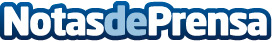 Freedom Finance Europe patrocinará el Grand Prix femenino de la FIDE en ChipreLa cuarta y decisiva etapa del FIDE Women's Grand Prix tendrá lugar en Chipre del 15 al 28 de mayo. El evento se celebrará bajo los auspicios de la Federación Chipriota de Ajedrez y con el apoyo de Freedom Finance Europe, con sede en Limassol, la filial europea de Freedom Holding CorpDatos de contacto:IT Comunicación+34933621034Nota de prensa publicada en: https://www.notasdeprensa.es/freedom-finance-europe-patrocinara-el-grand Categorias: Internacional Finanzas Marketing Otros deportes http://www.notasdeprensa.es